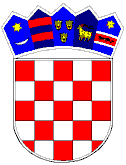 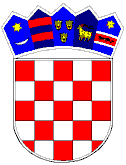 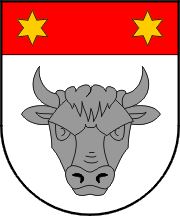 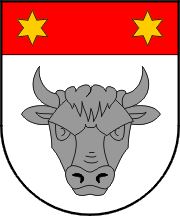 KLASA: 320-01/22-01/9URBROJ: 2158-37-01-22-2Strizivojna, 15.12.2022.Temeljem članka 49. Zakona o poljoprivrednom zemljištu (Narodne novine br. 20/18, 115/18, 98/19 i 57/22) i članka 30. Statuta Općine Strizivojna („Službeni glasnik“ Općine Strizivojna br. 1/21) Općinsko vijeće Općine Strizivojna na svojoj 14. sjednici održanoj dana 15.12.2022. donijelo je:PROGRAM
korištenja sredstava ostvarenih od raspolaganja poljoprivrednim zemljištem u vlasništvu Republike Hrvatske za . godinu Članak 1.Ovim programom definira se namjena korištenja sredstava ostvarenih od raspolaganja poljoprivrednim zemljištem u vlasništvu Republike Hrvatske na području Općine Strizivojna za . godinuČlanak 2.Iz planiranih sredstava od raspolaganja poljoprivrednim zemljištem u vlasništvu Republike Hrvatske na području Općine Strizivojna za . godinu financirati će se slijedeći programi:Članak 4.Ovaj Program stupa na snagu osmog dana od dana objave u „Službenom glasniku Općine Strizivojna“, a primjenjuje se od 1. siječnja . godine.Predsjednica Općinskog vijećaIvana Rendulić, mag.prim.educ.________________________REDNI BROJ I OPISEUR PLAN PRORAČUNA ZA 2023 GODINUR139 JAVNA RASVJETA2.700,00R322 KUPOVINA NEKRETNINE1.300,00R135 NERAZVRSTANE CESTE7.300,00R119 ODRŽAVANJE OTRESIŠTA, POLJSKI PUTEVI10.000,00R108 OSTALE KOMUNALNE USLUGE1.300,00UKUPNO: 22.600,00